«Парад Надій 2019»09-10.03.2019КиївРозміщення ProAm парГотель Mercure Kyiv Congress  Вул. Вадима Гетьмана, 6, Київ, 03057 Стандартний двомісний номер (ВВ) – 3130 грн Стандартний одномісний номер (ВВ) – 2680 грн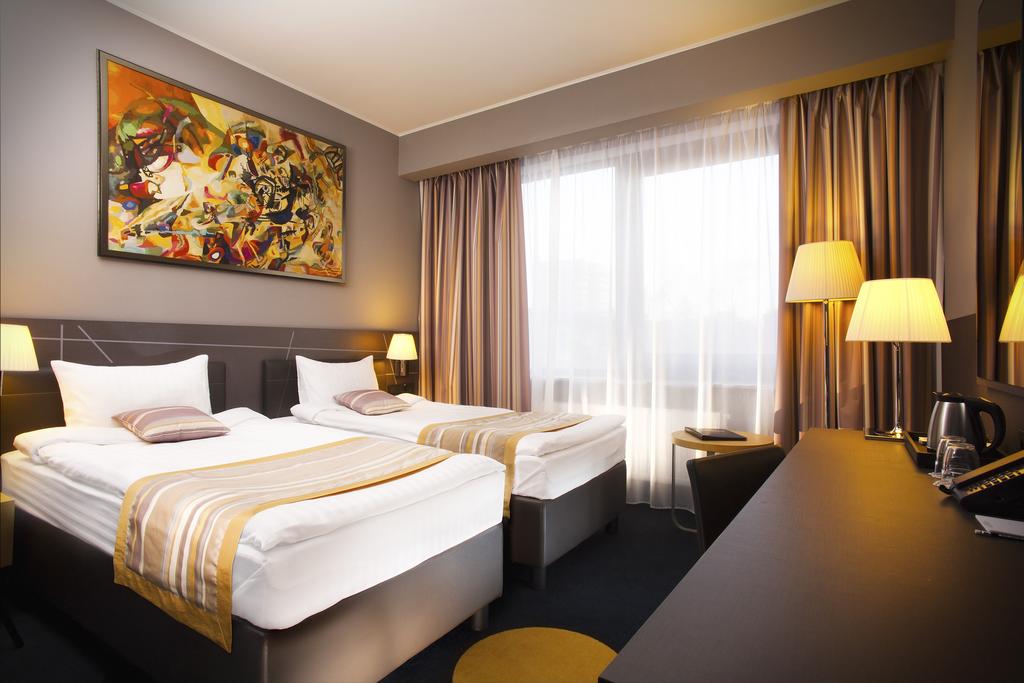 Готель «Червона Калина»Проспект Генерала Ватутіна, 7, Парк Муромець, Київ Котедж «Люкс» ( одно- або двомісний номер, ВВ) – 1900 грн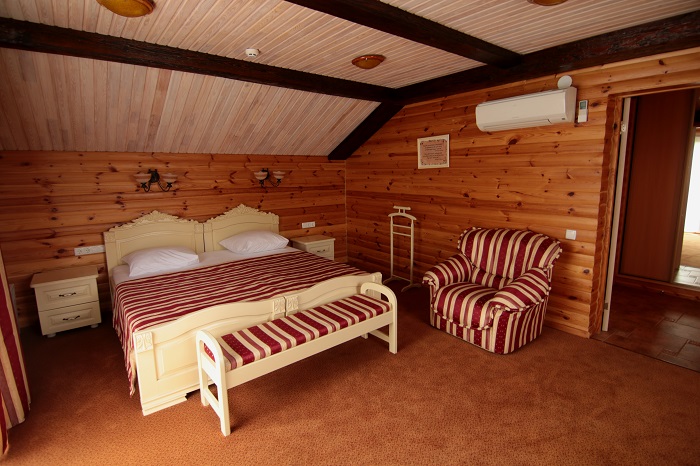 
Бронювання та детальна інформація: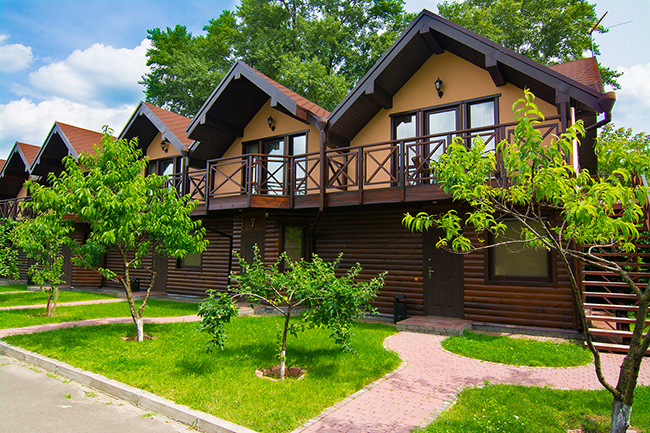 BIGPROAMDANCE@GMAIL.COM+380932098686